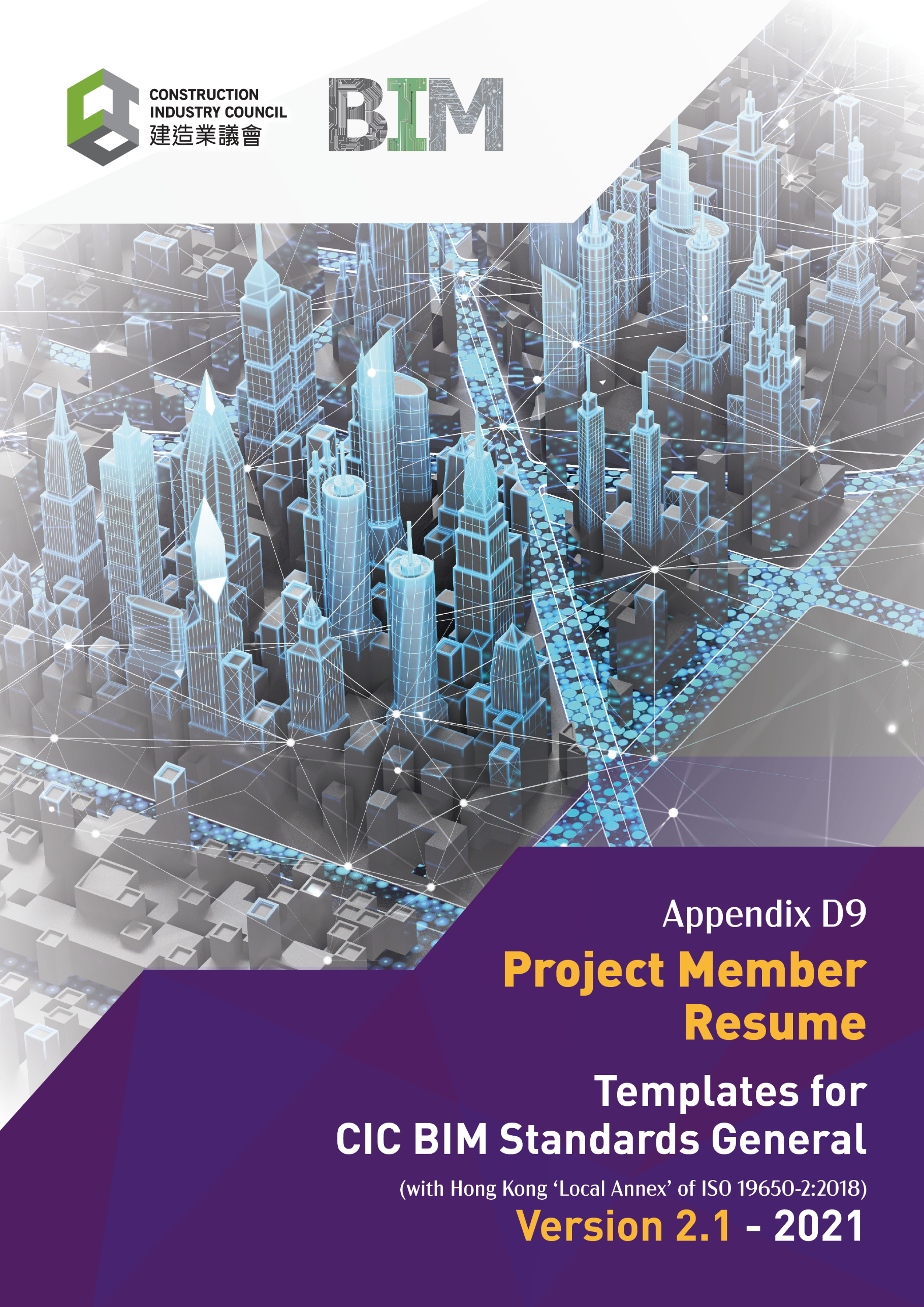 Project Member RésuméProfessional membership held:BIM Certification held:Qualifications held:Education:Key ExperienceSoftware Training and ability:Relevant Project ExperienceOther Roles / Relevant experience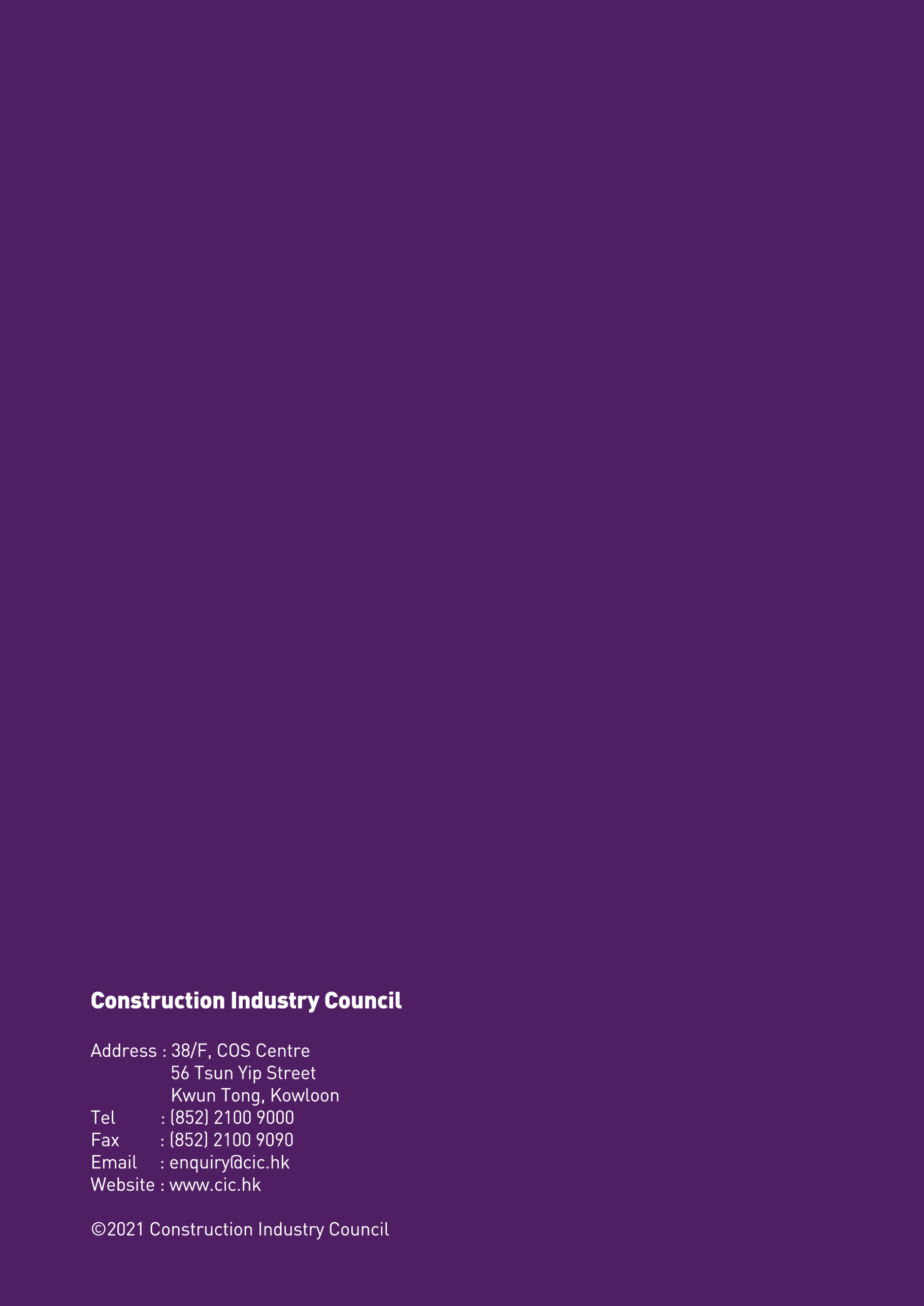 Organisation:Location / OfficeSurname Name:Given NameName (Chi)Title:Project Function:DateProfessional membershipEvidenceDateBIM CertificationEvidenceDateQualificationEvidenceDateDescriptionOutcomeVendorPackageVersionTrainingQualification / LevelProject 1 NameProject Role / FunctionDetailed DescriptionDetailed DescriptionProject 2 NameProject Role / FunctionDetailed DescriptionDetailed DescriptionProject 3 NameProject Role / FunctionDetailed DescriptionDetailed Description